
ประกาศสำนักวิทยบริการและเทคโนโลยีสารสนเทศ มหาวิทยาลัยเทคโนโลยีราชมงคลธัญบุรี
เรื่อง ประกาศผู้ชนะการเสนอราคา ประกวดราคาซื้อระบบบริการเครือข่ายไร้สายเพื่อส่งเสริมการเรียนรู้ภายในมหาวิทยาลัย จำนวน๑ระบบ (สวส.) ด้วยวิธีประกวดราคาอิเล็กทรอนิกส์ (e-bidding)
--------------------------------------------------------------------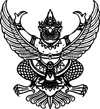 
ประกาศสำนักวิทยบริการและเทคโนโลยีสารสนเทศ มหาวิทยาลัยเทคโนโลยีราชมงคลธัญบุรี
เรื่อง ประกาศผู้ชนะการเสนอราคา ประกวดราคาซื้อระบบบริการเครือข่ายไร้สายเพื่อส่งเสริมการเรียนรู้ภายในมหาวิทยาลัย จำนวน๑ระบบ (สวส.) ด้วยวิธีประกวดราคาอิเล็กทรอนิกส์ (e-bidding)
--------------------------------------------------------------------               ตามประกาศ สำนักวิทยบริการและเทคโนโลยีสารสนเทศ มหาวิทยาลัยเทคโนโลยีราชมงคลธัญบุรี เรื่อง ประกวดราคาซื้อระบบบริการเครือข่ายไร้สายเพื่อส่งเสริมการเรียนรู้ภายในมหาวิทยาลัย จำนวน๑ระบบ (สวส.) ด้วยวิธีประกวดราคาอิเล็กทรอนิกส์ (e-bidding) และเอกสารประกวดราคาซื้อด้วยวิธีประกวดราคาอิเล็กทรอนิกส์ (e-Bidding) เลขที่ สวส.๙/๒๕๖๒ ลงวันที่ ๑๔ สิงหาคม ๒๕๖๒ นั้น
               ระบบบริการเครือข่ายไร้สายเพื่อส่งเสริมการเรียนรู้ภายในมหาวิทยาลัย จำนวน ๑ ระบบ ผู้เสนอราคาที่ชนะการเสนอราคา ได้แก่ บริษัท เฟิรส์วัน ซิสเต็มส์ จำกัด (ส่งออก,ขายส่ง,ขายปลีก,ให้บริการ,ผู้ผลิต) โดยเสนอราคาต่ำสุด เป็นเงินทั้งสิ้น ๓,๐๓๘,๐๐๐.๐๐ บาท (สามล้านสามหมื่นแปดพันบาทถ้วน) รวมภาษีมูลค่าเพิ่มและภาษีอื่น ค่าขนส่ง ค่าจดทะเบียน และค่าใช้จ่ายอื่นๆ ทั้งปวง               ตามประกาศ สำนักวิทยบริการและเทคโนโลยีสารสนเทศ มหาวิทยาลัยเทคโนโลยีราชมงคลธัญบุรี เรื่อง ประกวดราคาซื้อระบบบริการเครือข่ายไร้สายเพื่อส่งเสริมการเรียนรู้ภายในมหาวิทยาลัย จำนวน๑ระบบ (สวส.) ด้วยวิธีประกวดราคาอิเล็กทรอนิกส์ (e-bidding) และเอกสารประกวดราคาซื้อด้วยวิธีประกวดราคาอิเล็กทรอนิกส์ (e-Bidding) เลขที่ สวส.๙/๒๕๖๒ ลงวันที่ ๑๔ สิงหาคม ๒๕๖๒ นั้น
               ระบบบริการเครือข่ายไร้สายเพื่อส่งเสริมการเรียนรู้ภายในมหาวิทยาลัย จำนวน ๑ ระบบ ผู้เสนอราคาที่ชนะการเสนอราคา ได้แก่ บริษัท เฟิรส์วัน ซิสเต็มส์ จำกัด (ส่งออก,ขายส่ง,ขายปลีก,ให้บริการ,ผู้ผลิต) โดยเสนอราคาต่ำสุด เป็นเงินทั้งสิ้น ๓,๐๓๘,๐๐๐.๐๐ บาท (สามล้านสามหมื่นแปดพันบาทถ้วน) รวมภาษีมูลค่าเพิ่มและภาษีอื่น ค่าขนส่ง ค่าจดทะเบียน และค่าใช้จ่ายอื่นๆ ทั้งปวงประกาศ ณ วันที่ ๒๙ สิงหาคม พ.ศ. ๒๕๖๒